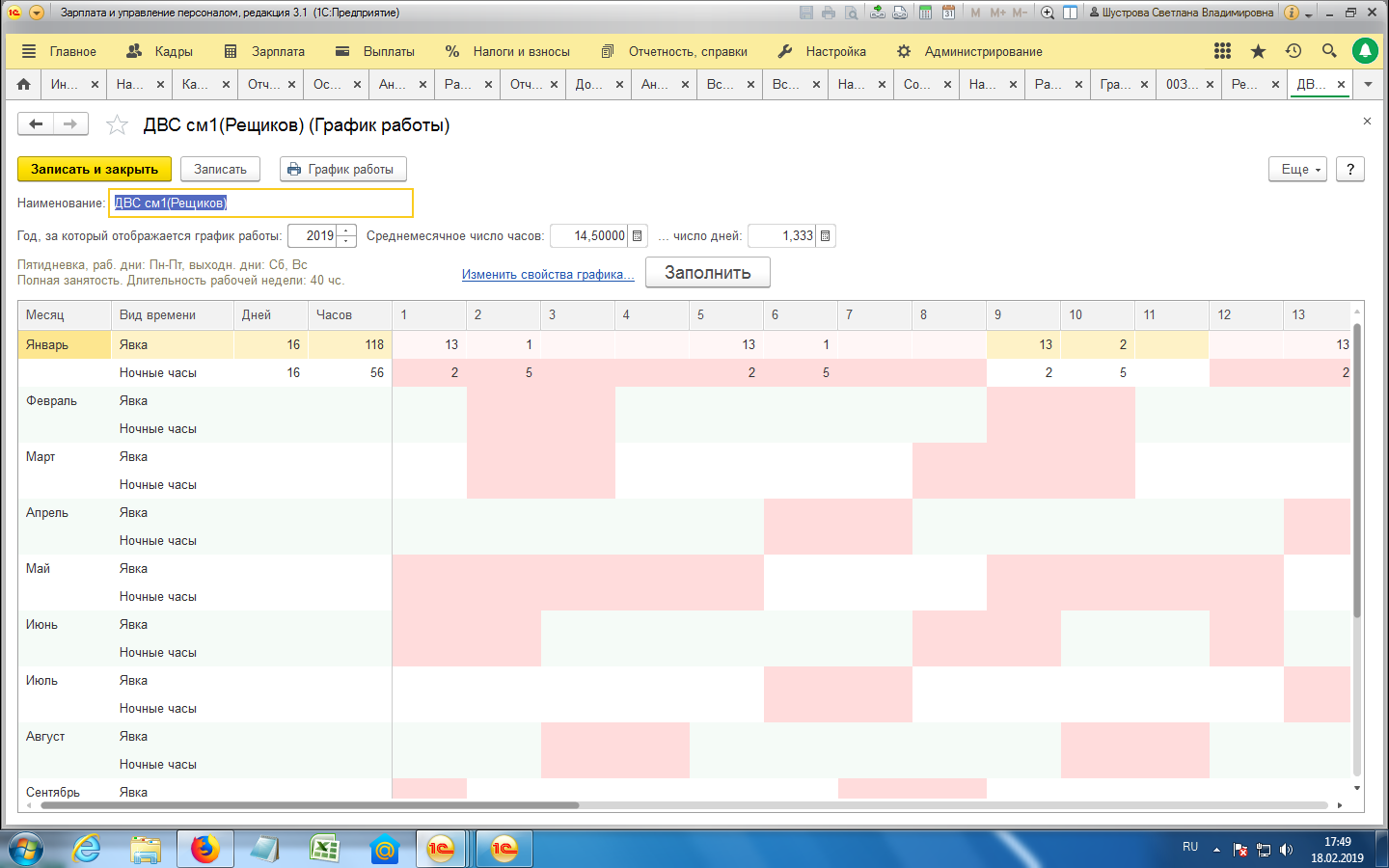 Оклад  22 655Надбавка за вредность(4%)Норма времени  174Работа в праздники в пределах нормы времени 1,2,5,6 -42 часаНочное (20%) всего -56 часовРасчет:По окладу 22655Надбавка 22655*4%=906,20Доплата за работу в праздники -5468,45Доплата за ночные часы- 22655/174*20%*56=1458,25ИТОГО:     30487,90А в программе 32 310,72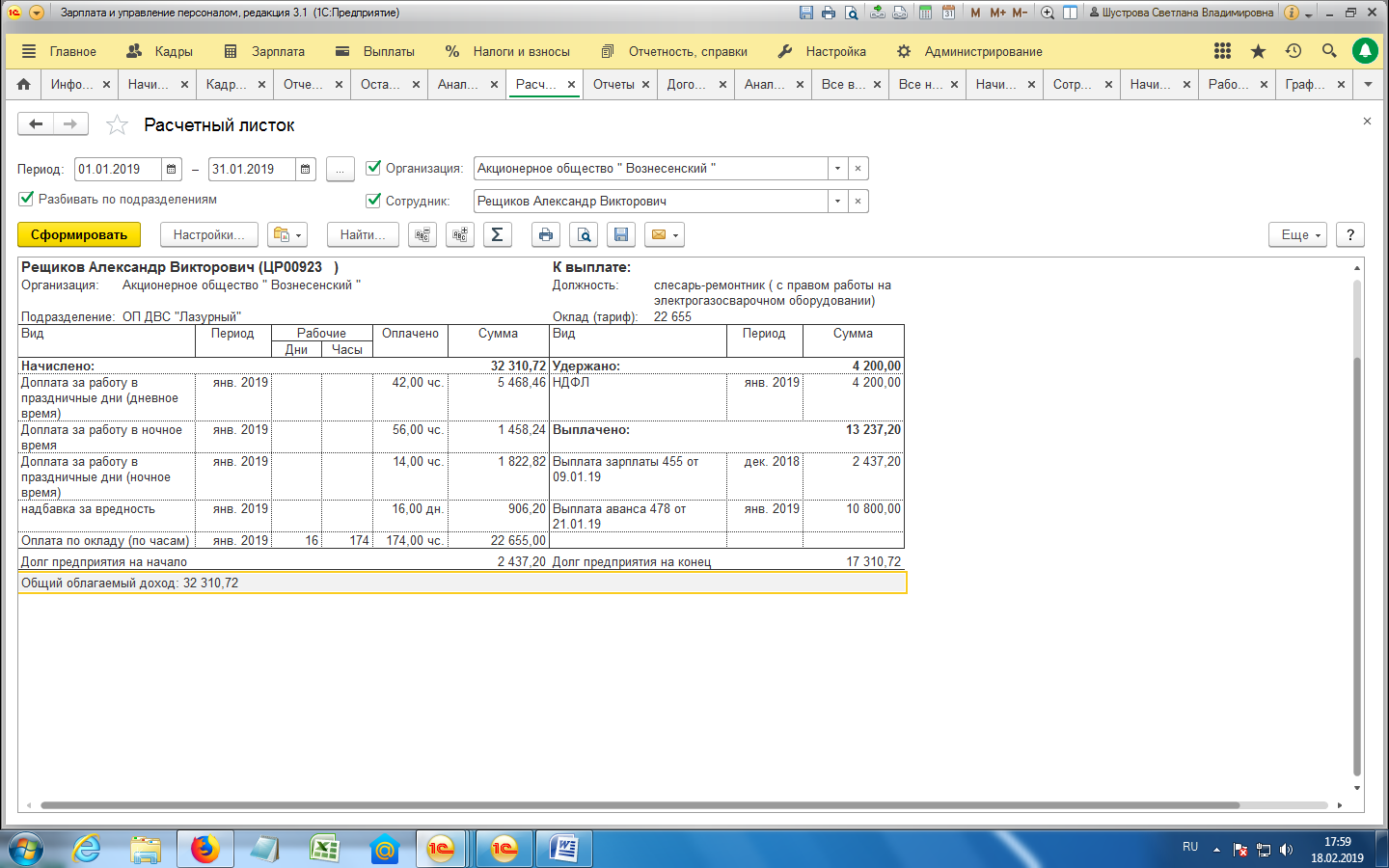 Разница 1822,82- доплата за работу в праздничные дни (ночное время)Получается двойная оплата .  Может в настройках что то не так?